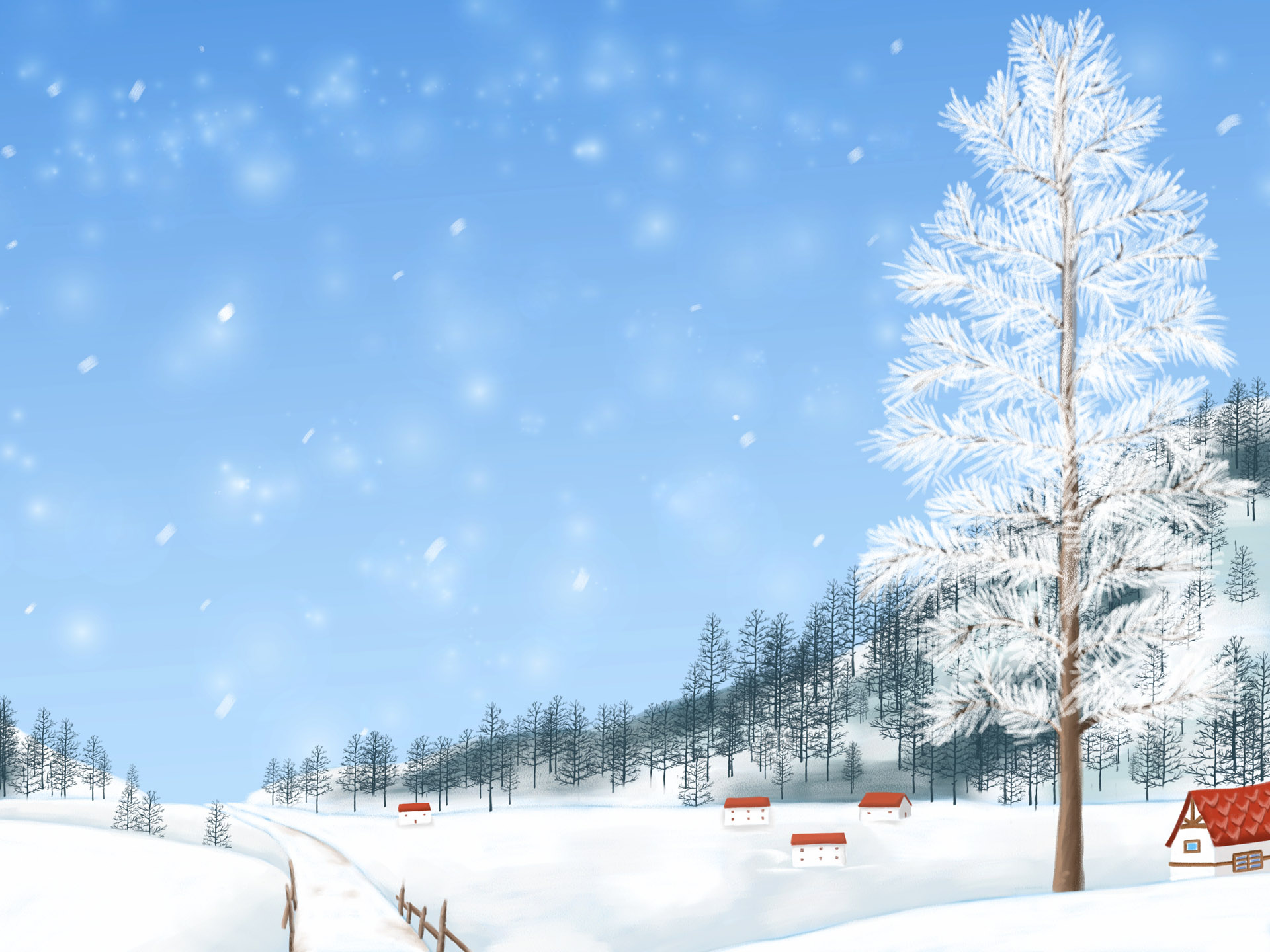 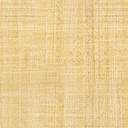 Кто из родителей не хочет, чтобы их ребенок вырос здоровым и физически крепким? Безусловно, такое желание есть у каждого. Прогулка является надежным средством укрепления здоровья и профилактики утомления. Пребывание на свежем воздухе положительно влияет на обмен веществ, способствует повышению аппетита и, конечно, оказывает закаливающий эффект.А как же организовать прогулку так, чтобы она стала интересной, веселой, запоминающейся, чтобы принесла пользу не только здоровью, но и развитию ребенка. Основным видом деятельности дошкольника является игра, она и поможет решить выше перечисленные задачи.Даже короткие 15-20 минутные прогулки при неблагоприятных условиях погоды дают детям эмоциональную и физическую зарядку.Подвижные игры на свежем воздухе оказывают закаливающее действие на детский организм, что повышает его устойчивость к простудным респираторным заболеваниям, увеличивают двигательную активность детей, способствуют более прочному закреплению двигательных навыков и развитию физических качеств.Особенную ценность имеют игры, в которые дети играют вместе с родителями. Личный пример взрослого повышает интерес детей к двигательной деятельности, благотворно влияет на воспитание потребности в занятиях физической культурой и спортом.